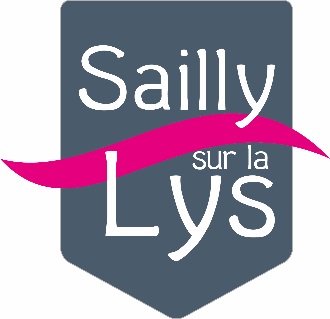 ssssss66Etaient présents :INSTALLATION DU CONSEIL MUNICIPALOBJET : ELECTION DU MAIREM. Jean-Claude THOREZ est élu Maire à l’unanimité(Voir procès-verbal d’élection du Maire et des adjoints)OBJET : FIXATION DU NOMBRE D’ADJOINTSVu les articles L.2122-1 et suivants du codes général des collectivités territoriales ; Considérant qu’il revient au conseil municipal de déterminer le nombre d’adjoints dans la limite de 30 % de l’effectif légal du conseil ;Considérant que les adjoints ont vocation à détenir des délégations de fonction et de signature de la part du maire dans les domaines qu’il détermine ;Considérant que la détermination du nombre d’adjoints disposant d’une délégation permet par ailleurs de fixer l’enveloppe globale indemnitaire ;Considérant que l’effectif légal du conseil municipal de la commune de Sailly sur la Lys est de 27 membres ;Ceci exposé, le conseil municipal fixe le nombre d’adjoints à huit ;Adoptée à l’unanimitéOBJET : ELECTION DES ADJOINTS AU SCRUTIN DE LISTE PARITAIREVu le Code Général des Collectivités Territoriales et notamment les articles L.2122-4, L.2122-7-2 et L. 2122-10 ;Considérant que les adjoints sont élus au scrutin de liste paritaire à la majorité absolue sans panachage ni vote préférentiel ;Ceci exposé, le conseil municipal, au vu de la liste présentée par M. le maire et suite au déroulement du scrutin, élit aux fonctions d’adjoints les personnalités suivantes dans l’ordre ainsi proposé :M. Vincent KNOCKAERTMme Agnès GRAMMONTM. Pierre-Luc RAVETMme Marie-Dominique DESWARTEM. Bertrand LEROYMme Andrée HRDINM. Pierre THULLIERMme Véronique LUTZListe élue à la majorité :Pour : 26Abstention : 1(Voir procès-verbal d’élection du Maire et des adjoint)OBJET : LECTURE DE LA CHARTE DE L’ELU LOCAL ET INVITATION A PRENDRE CONNAISSANCE DES TEXTES RELATIFS AUX GARANTIES D’EXERICE DES MANDATS LOCAUX (PIECES JOINTES)Pas de voteOBJET : FIXATION DES INDEMNITES Vu les articles L 2123-20 à L 2123-24-2 du code général des collectivités territoriales ;Considérant que lorsque le conseil municipal est renouvelé les indemnités de ses membres, à l’exception de l’indemnité du maire, sont fixées par délibération dans les trois mois suivant l’installation du nouveau conseil ;Considérant que les indemnités de fonction sont fixées en référence à l’indice brut terminal de la fonction publique sur lequel est appliqué un pourcentage croissant en fonction de la strate démographique ;Considérant que l’enveloppe globale autorisée pour l’ensemble des indemnités est fixée à 231 % de cet indice, composée de l’indemnité de droit du maire et des indemnités maximales des adjoints délégués ;Considérant que pour une commune de la strate à laquelle appartient Sailly sur la Lys (3500 à 9999 habitants) le taux maximal de l'indemnité de fonction d'un adjoint disposant d’une délégation est fixé à 22 % de l'indice brut terminal de l'échelle indiciaire de la fonction publique ;Considérant qu’il est proposé d’attribuer au premier adjoint une indemnité supérieure à celle des autres adjoints au regard des responsabilités particulières qui lui reviennent ;Considérant que la commune est autorisée à verser une indemnité aux conseillers municipaux dotés d’une délégation de fonction dans la limite de l'enveloppe indemnitaire globale composée du montant des indemnités maximales susceptibles d'être allouées au maire et aux adjoints en exercice ;Considérant que M. le maire propose de ne nommer qu’un seul conseiller municipal délégué ;Considérant qu'il appartient au conseil municipal de fixer par une délibération à laquelle est joint un tableau annexe les taux des indemnités des élus pour l'exercice de leurs fonctions dans la limite des taux et de l’enveloppe fixés par la loi ;Ceci exposé par le maire, le conseil municipal :fixe le montant des indemnités de fonction des adjoints et du conseiller municipal délégué, dans la limite de l'enveloppe indemnitaire globale, aux taux suivants et repris dans le tableau ci-annexé:premier adjoint: 22 % de l'indice brut terminal de l'échelle indiciaire de la fonction publique ;autres adjoints : 21.3 % de l'indice brut terminal de l'échelle indiciaire de la fonction publique ;conseiller municipal délégué : 4.90 % de l'indice brut terminal de l'échelle indiciaire de la fonction publique ;indique que les crédits correspondants constituent une dépense obligatoire et seront inscrits à chaque budget primitif principal (article 653 de la section de fonctionnement) ;indique que le versement des indemnités entrera en vigueur à compter de la publication de la présente délibération et de sa transmission au préfet du Pas-de-Calais et que les indemnités seront automatiquement revalorisées en fonction de l'évolution de la valeur du point de l'indice de l’échelle indiciaire de la fonction publique;Adoptée à l’unanimitéADMINISTRATION GENERALEOBJET : INFORMATION DU CONSEIL MUNICIPAL DES DÉCISIONS PRISES PAR LE MAIRE PAR DÉLÉGATION JUSQU’A L’INSTALLATION DU NOUVEAU CONSEIL (PAS DE VOTE : APPLICATION DES ARTICLES L.2122-23 DU CGCT) DEC 07 – Signature d’un devis avec la société SADONNSSA pour un spectacle destiné aux élèves de l’école George SAND, soit le montant de 1 038,00 euros TTC ; DEC 08 - Signature d’un devis avec la société RESPECT D’EAU pour assurer des travaux de raccordement des eaux usées à l’Auberge Dolto, soit le montant de 8 011,44 euros TTC ;DEC 09  – Signature d’un devis avec la société MOZAÏK pour présenter un spectacle, son et lumière destiné au Carnaval annuel, soit le montant de 2 250,00 euros TTC ; DEC 10 – Signature d’un devis avec la société MESSEANT pour des travaux de maintenance sur le véhicule télescopique MERLO, soit le montant de 1 214,06 euros TTC  ;DEC 11 – Signature d’un devis avec la société NOREADE pour l’auberge Dolto, travaux de raccordement au réseau d’assainissement, soit le montant de 2 160,90 euros TTC ; DEC 12 – Renouvèlement de l’adhésion annuelle à l’Association des Maires de France (AMF), soit un montant de 912,15 euros ; DEC 13 – Renouvèlement de l’adhésion annuelle à l’Association des Petites Villes de France (APVF) soit le montant de 436,03 euros TTC ; DEC 14 – Signature de deux devis avec la société SGI pour le remplacement du serveur de la commune pour un loyer mensuel de 353,02 euros HT durant 48 mois, et l’installation d’un poste de travail à distance pour la Maison pour Tous pour un loyer mensuel de 63,98 euros HT pendant 36 mois ; DEC 15 – Signature de deux devis pour procéder aux réparations du sinistre survenu le 14 décembre 2019 à la Salle des sports « Briqueterie », soit le montant de 2 260,87 euros à la société ELEVANOR pour la réparation du monte-charge, et le montant de 106,62 euros TTC destiné à la société LE BOULANGER SECURITE pour le remplacement d’un extincteur;DEC 16 – Signature d’une convention de partenariat entre la Maison pour Tous et l’autoentrepreneur « Au cœur des mains », pour développer des activités auprès des séniors ; DEC 17 – Signature d’un devis avec la société REGIE FÊTE PYROTECHNIE pour assurer le spectacle pyrotechnique annuel, soit le montant de 4 200,00 euros TTC ; DEC 18 – Signature d’un devis avec la société POTERIE DU VIEUX BAC destiné à l’acquisition d’un four à porcelaine, soit le montant de 2 382,84 euros TTC ; DEC 19 – Signature d’un devis avec la SCP JF GANOOTE pour l’établissement d’un relevé de terrain section AH 182 du cadastre en vue d’une éventuelle cession à la commune, soit le montant de 1 510,27 euros TTC ; DEC 20 – Signature d’un contrat avec la société GEOMECA pour l’étude géotechnique du projet de réhabilitation et d’extension du Château de Bac St Maur, soit le montant de 7 200,00 euros TTC ; DEC 21 – Souscription d’un contrat de maintenance pour une durée de 5 ans avec la société ORONA pour assurer l’entretien du monte-charge situé à la salle des sports de la Briqueterie, soit le montant annuel de 708,00 euros TTC ; DEC 22 – Signature d’un devis avec la société SADONNSA pour assurer un spectacle à destination des parents et des enfants, soit le montant de 1 038,00 euros TTC ; DEC 23 – Signature d’un devis avec la société WCLOC pour l’acquisition d’équipements sanitaires destinés à la brocante annuelle, soit le montant de 1 1192,87 euros TTC ; DEC  24 – Fixation des tarifs des activités de la Maison pour Tous à compter du 1er mars 2020 :A compter de la deuxième semaine d’inscription de chaque session les tarifs sont dégressifs et fixés ainsi qu’il suit :Les tarifs des activités périscolaires du secteur jeunesse 13-17 ans sont fixés ainsi qu’i1 suit (tarification selon le cout de la sortie)tarif 1 : 3€tarif 2 : 5€ tarif 3 : 8€tarif 4 : 10€Les tarifs des activités spécifiques Séniors sont fixés ainsi qu’il suit :Les tarifs des activités families et parents-enfants sont fixés ainsi qu’i1 suit :Prestation inférieure a 25€ :Prestation supérieure a 25€Buvette et petite restauration :Bières/ sandwichs/ croques monsieur : 2 euros Boissons sans alcool : 1.5 euros Café/ crêpe/ gaufre: 0.5 euroVin (bouteille) : 7 eurosLes actions d’autofinancement (par unité) :Lavage auto : 2 eurosVente de carte à cases : 1 euroVente de DVD : 5 euros Vente de photo : 0.5 eurosBourses aux livres : 1 euro le kgVente de costume adulte : 6 euros Vente de costume enfants : 4 euros Vente d’accessoire : 1 euroLes sorties culturelles :- Spectacle à 1 euro (convention avec la CCFL) : 1 euro - Conteurs en campagne (convention avec la CCFL): 3 euros  Concert et spectacle de catégorie 1 (pour un cout de prestation inférieur à 20 €)- Moins de 12 ans : 5 euros- Plus de 12 ans : 10 euros - Concert et spectacle de catégorie 2 (pour un coût de prestation compris entre 20 euros et 30 euros)- Moins de 12 ans : 10 euros- Plus de 12 ans : 20 euros- Concert et spectacle de catégorie 3 (pour un cout de prestation supérieur à  30 euros)- Moins de 12 ans : 20 euros- Plus de 12 ans : 35 eurosDEC 25 – Signature d’un devis avec la société TENNIS COACH pour assurer un cycle de tennis destinés aux écoliers scolarisés dans la commune, soit le montant de 250,00 euros TTC ; DEC 26 – Adhésion à l’association CD2E pour un dispositif d’accompagnement vers la transition écologique, soit le montant de 1680,00 euros TTC ; DEC 27 – Signature de trois devis avec la société TOUSSAERE OLIVIER pour assurer l’entretien des espaces verts du domaine public, soit un montant global de 4 729,20 euros TTC ;DEC 28 – Signature d’un devis avec la société CATRYBAYART pour le remplacement d’équipements sanitaires à la garderie, soit le montant de 1 510,39 euros TTC ; DEC 29 – Signature du bon de commande LES SERRES DE STEENWERCK pour l’acquisition de plants destinés à l’embellissement de la commune, soit le montant de 1 240,64 euros TTC ; Tableau des décisions prises en matière de droit de préemption urbain (tableau joint)Information – pas de voteOBJET : DELEGATIONS DE POUVOIR DU CONSEIL MUNICIPAL AU MAIREVu les articles L.2122-22 et L.2122-23 du code général des collectivités territoriales ;Considérant que la loi permet au conseil municipal de déléguer au maire les pouvoirs qu’il détient dans les domaines de compétence listés à l’article L.2122-22 du code général des collectivités territoriales et au besoin d’en délimiter le périmètre ;Considérant qu’il est proposé d’utiliser ces délégations pour des raisons de célérité dans l’activité municipale, car à défaut tous ces actes devraient faire l’objet préalablement d’une délibération ;Considérant que ces décisions font l’objet d’une information a posteriori du conseil municipal qui peut toujours mettre fin à ces délégations par une nouvelle délibération ;Au vu de l’exposé du maire, le conseil municipal :approuve les délégations de pouvoir au maire dans les domaines et les conditions suivantes :arrêter et modifier l’affectation des propriétés communales utilisées par les services publics municipaux et de procéder à tous les actes de délimitation des propriétés communales ;fixer sans limitation les tarifs des droits de voirie, de stationnement, de dépôt temporaire sur les voies et autres lieux publics et, d’une manière générale, des droits prévus au profit de la commune qui n’ont pas un caractère fiscal, ces droits et tarifs pouvant, le cas échéant, faire l’objet de modulations résultant de l’utilisation de procédures dématérialisées ; procéder, dans la limite des sommes inscrites chaque année au budget et après mise en concurrence d’au moins deux établissements bancaires, à la réalisation des emprunts classiques ou intermédiés à taux fixes ou variables sans structuration et pour une durée maximale de 40 ans destinés au financement des investissements prévus par le budget, et aux opérations financières utiles à la gestion des emprunts, y compris les opérations de couvertures des risques de taux et de change ainsi que de prendre les décisions mentionnées au III de l’article L.1618-2 et au «a» de l’article L.2221-5-1, sous réserve des dispositions du «c» de ce même article, et de passer à cet effet les actes nécessaires.prendre toute décision concernant la préparation, la passation, l’exécution et le règlement des marchés et accords-cadres ainsi que toute décision concernant leurs avenants lorsque les crédits sont inscrits au budget ;décider de la conclusion et de la révision du louage des choses pour une durée n’excédant pas douze ans ;passer les contrats d’assurance ainsi que d’accepter les indemnités de sinistre y afférentes ;créer, modifier ou supprimer les régies comptables nécessaires au fonctionnement des services municipaux ;prononcer la délivrance et la reprise des concessions dans les cimetières ;accepter les dons et legs qui ne sont grevés ni de conditions ni de charges ; décider de l’aliénation de gré à gré de biens mobiliers jusqu’à 4 600 euros ;fixer les rémunérations et régler les frais et honoraires des avocats, notaires, huissiers de justice et experts ;fixer dans la limite de l’estimation des services fiscaux (domaines), le montant des offres de la commune à notifier aux expropriés et de répondre à leurs demandes ; décider de la création de classes dans les établissements d’enseignement ;fixer les reprises d’alignement en application d’un document d’urbanisme ; exercer au nom de la commune sans condition particulière les droits de préemption définis par le code de l’urbanisme, que la commune en soit titulaire ou délégataire, de déléguer l’exercice de ces droits à l’occasion de l’aliénation d’un bien selon les dispositions prévues à l’article L. 211-2 ou au premier alinéa de l’article L.213-3 de ce même code ;intenter dans tous les cas au nom de la commune les actions en justice ou de défendre la commune dans les actions intentées contre elle, et de transiger avec les tiers dans la limite de 1 000 € ;régler dans la limite de 10 000 € les conséquences dommageables des accidents dans lesquels sont impliqués des véhicules communaux ;donner en application de l’article L.324-1 du Code de l’urbanisme, l’avis de la commune préalablement aux opérations menées par un établissement public foncier local ; signer la convention prévue par le quatrième alinéa de l’article L.311-4 du Code de l’urbanisme précisant les conditions dans lesquelles un constructeur participe au coût d’équipement d’une zone d’aménagement concerté et de signer la convention prévue par le troisième alinéa de l’article L.332-11-2 du même code précisant les conditions dans lesquelles un propriétaire peut verser la participation pour voirie et réseaux ; réaliser les lignes de trésorerie sur la base d’un montant maximum de 1 000 000 € par année civile ;exercer au nom de la commune sans condition particulière le droit de priorité défini aux articles L.240-1 à L.240-3 du code de l’urbanisme ou de déléguer l’exercice de ce droit en application des mêmes articles ;autoriser, au nom de la commune, le renouvellement de l’adhésion aux associations dont elle est membre ;demander à tout organisme financeur, sans condition particulière, l’attribution de subventions ;procéder sans limitation au dépôt des demandes d’autorisation d’urbanisme relatives à la démolition, à la transformation ou à l’édification des biens municipaux ;exercer au nom de la commune le droit prévu au I de l’article 10 de la loi n°75-1351 du 31 décembre 1975 relative à la protection des occupants de locaux à usage d’habitation ;ouvrir et organiser la participation du public par voie électronique prévue au I de l’article L.123-19 du code de l’environnement ;précise que les décisions dans les domaines ci-dessus pourront être signées par un adjoint, un conseiller délégué ou le directeur général des services agissant par délégation du maire dans les conditions fixées aux articles L.2122-18 et L.2122-19 du CGCT ;précise qu’en cas d’empêchement du maire les décisions pourront être prises par les adjoints dans l’ordre du tableau ;Adoptée à l’unanimitéOBJET : CONSTITUTION DES COMMISSIONS MUNICIPALES Vu l’article L.2121-22 du Code Général des Collectivités Territoriales ; Vu le règlement intérieur ;Vu les propositions des membres du conseil municipal ;Considérant que le conseil municipal peut former, au cours de chaque séance, des commissions chargées d'étudier les questions soumises au conseil soit par l'administration, soit à l'initiative d'un de ses membres ;Considérant que ces commissions peuvent être constituées pour chaque séance du conseil municipal ou de façon pérenne ;Considérant qu’elles sont convoquées par le maire, qui en est le président de droit, dans les huit jours qui suivent leur nomination, ou à plus bref délai sur la demande de la majorité des membres qui les composent, et qu’au cours de la première réunion les commissions désignent un vice-président qui peut les convoquer et les présider si le maire est absent ou empêché ;Considérant qu’il convient de constituer les commissions municipales en début de mandat afin d’examiner les grandes thématiques qui concerneront la vie municipale ;Considérant que le conseil municipal décide à l’unanimité de ne pas procéder au scrutin secret pour ces nominations ;Ceci exposé, le conseil municipal:fixe à sept le nombre de commissions municipales ;désigne pour siéger au sein des commissions municipales les personnes suivantes :Commission « Travaux et patrimoine » :M. Vincent KNOCKAERTMme Véronique LUTZM. Pierre-Luc RAVETM. Vincent LEFEBVREMme Geneviève RUCKEBUSCHM. Emmanuel DEFOSSEZM. Pierre THULLIERCommission « Education, jeunesse et culture, CME et restauration scolaire »Mme Agnès GRAMMONTMme Christine CALDIMme Marie-Christine BLONDELMme Christine CAZAUXM. Arnaud PRUVOSTMme Rachida BOUNOUAM. Sylvain PECQUEURMme Marie-Dominique DE SWARTECommission « finances, relations avec la CCFL, vie économique et Cœur de village » :M. Pierre-Luc RAVETM. Vincent KNOCKAERTM. Vincent LEFEBVREMme Andrée HERDINMme Nadine DIEUDONNEM. Bruno DUPONTM. Pierre THULLIERMme Marie-Dominique DE SWARTECommission « urbanisme et sécurité » :M. Bertrand LEROYM. Olivier COLLETMme Véronique LUTZMme Agnès GRAMMONTM. Florent TASSEZM. Alexandre COTEM. Sylvain PECQUEURMme Nadine DIEUDONNEM. Bruno DUPONTM. Emmanuel DEFOSSEZM. Pierre THULLIERCommission « vie associative, commerçants et artisans » :Mme Véronique LUTZM. Olivier COLLETMme Marie-Christine BLONDELMme Christine CALDIMme Dominique PALLADINOMme Christine CAZAUXM. Vincent LEFEBVREMme Andrée HERDINM. Arnaud PRUVOSTMme Geneviève RUCKEBUSCHM. Olivier CARDONCommission « développement durable et ruralité » :M. Pierre THULLIERM. Florent TASSEZM. Alexandre COTEMme Rachida BOUNOUAMme Marie-Dominique DESWARTEM. Olivier CARDONM. Emmanuel DEFOSSEZCommission « communication et accompagnement numérique » :Mme Andrée HERDINM. Florent TASSEZMme Agnès GRAMMONTM. Olivier COLLETM. Alexandre COTEMme Marie-Dominique DESWARTEM. Olivier CARDONAdoptée à l’unanimitéOBJET : DESIGNATION DES REPRESENTANTS DU CONSEIL AU SEIN DES EPCI SANS FISCALITE PROPRE ET SYNDICATS MIXTES DONT LA COMMUNE EST MEMBRE Vu l’article L.2121-33 du code général des collectivités territoriales ;Considérant qu’il convient de désigner les représentants du conseil municipal au sein des organismes extérieurs dont la commune est membre, à commencer par les établissements publics de coopération intercommunal sans fiscalité propre et les syndicats mixtes ;Considérant que la commune est membre du syndicat mixte Fédération départementale de l’énergie du Pas-de-Calais pour lequel il convient de désigner un représentant au collège des communes, et du syndicat intercommunal d’électricité des communes de Flandre pour la compétence « télécommunications » pour lequel il convient de désigner deux titulaires et deux suppléants ;Considérant que le conseil municipal décide à l’unanimité de ne pas procéder au scrutin secret pour ces nominations ;Ceci exposé, le conseil municipal désigne les délégués suivants :Fédération de l’énergie du Pas-de-Calais (collège des communes) : M. Pierre THULLIER ;Syndicat intercommunal de l’électricité des communes de Flandre : M. Florent TASSEZ et Olivier CARDON (titulaires)M. Pierre THULLIEZ et Mme Andrée HERDIN (suppléants)Adoptée à l’unanimitéOBJET : FIXATION DU NOMBRE DE MEMBRES DU CONSEIL D’ADMINISTRATION DU CCAS ET DESIGNATION DES REPRESENTANTS ISSUS DU CONSEIL MUNICIPALVu les articles R.123-7 et suivants du Code de l’Action Sociale et des Familles ; Considérant que le centre communal d’action sociale comprend en nombre égal au maximum huit membres élus en son sein par le conseil municipal et huit membres nommés par le maire parmi les personnes non membres du conseil municipal mentionnées au quatrième alinéa de l'article L. 123-6 issus du monde associatif ;Considérant que le nombre de membres du conseil d'administration est fixé par délibération du conseil municipal ;Considérant que les membres élus en son sein par le conseil municipal le sont au scrutin de liste secret, à la représentation proportionnelle au plus fort reste, sans panachage ni vote préférentiel et que les sièges sont attribués aux candidats d'après l'ordre de présentation sur chaque liste ;Au vu de l’exposé de l’adjointe aux affaires sociales, le conseil municipal :fixe à seize le nombre de membres du conseil d’administration du CCAS ;déclare élus les huit membres suivants (+ 2 suppléants) du conseil municipal suite aux procédures de vote :Mme Christine CALDIMme Dominique PALLADINOMme Edith VAN BECELAEREMme Marie-Christine BLONDELMme Martine MARTEAUMme Véronique LUTZMme Rachida BOUNOUAMme Marie-Dominique De SwarteM. Vincent KNOCKAERT (suppléant)M ; Alexandre COTE (suppléant)invite le maire à lancer la procédure de désignation des huit membres issus de la société civile dans le délai de 2 mois mentionné à l’article R.123-10 du CASF ;Adoptée à l’unanimitéFINANCESOBJET : APPROBATION DES COMPTES DE GESTION 2019 (DOCUMENTS JOINTS)Vu le Code Général des Collectivités Territoriales ;Vu la délibération n°2016-66 du 15 décembre 2016 créant une régie dotée de la seule autonomie financière pour le service public administratif du Centre socioculturel (Maison pour tous) ;Considérant que l’exécution des dépenses et des recettes relatives à l’exercice 2019 du budget principal et du budget annexe a été réalisée par le Trésorier de Laventie et que les comptes de gestion établis par ses soins sont conformes aux comptes administratifs du maire, ordonnateur de la commune ;Ceci exposé, le conseil municipal :approuve le compte de gestion du Trésorier pour l’exercice 2019 du budget principal dont les écritures sont conformes au compte administratif de l’ordonnateur pour le même exercice ;approuve le compte de gestion du Trésorier pour l’exercice 2019 du budget annexe dont les écritures sont conformes au compte administratif de l’ordonnateur pour le même exercice ;Adoptée à l’unanimitéOBJET : APPROBATION DU BILAN DES ACQUISITIONS ET CESSIONS IMMOBILIERES DE L’ANNEE 2019 (pour annexion au compte administratif)Vu l’article L.2241-1 du code général des collectivités territoriales ;Conformément à cet article les communes de plus de 2000 habitants doivent délibérer sur le bilan de l’année précédente en matière d’acquisitions et cessions immobilières, ce bilan devant être annexé au compte administratif ;Ceci exposé, le conseil municipal approuve le tableau ci-dessous présentant les opérations immobilières réalisées au cours de l’année 2019 : Adoptée à l’unanimitéOBJET : DESIGNATION DU PRESIDENT DE SEANCE POUR L’APPROBATION DES COMPTES ADMINISTRATIFS 2019 Vu les articles L.2121-14 et L.2121-21 du code général des collectivités territoriales ;Considérant qu’au cours de la séance où les comptes administratifs sont débattus l’assemblée délibérante élit son président ;Considérant que le conseil municipal peut proposer à l’unanimité de procéder à cette nomination au scrutin public ;Ceci exposé, le conseil municipal élit M. Pierre-Luc Ravet, adjoint aux finances, pour présider la séance au moment du vote des comptes administratifs 2019.Adoptée à l’unanimitéOBJET : APPROBATION DES COMPTES ADMINISTRATIFS 2019 (DOCUMENTS JOINTS)Vu le Code Général des Collectivités Territoriales et notamment ses articles L.2311-1 et suivants, L.2312-1 et suivants et L.2313 ;Au vu de l’exposé de l’adjoint aux finances et de la note jointe brève et synthétique le conseil municipal :approuve le compte administratif principal 2019 joint en annexe arrêté comme suit : Section de fonctionnement :Section d’investissement :Résultat global de l’exercice 2019 :approuve le compte administratif 2019 de la Maison pour Tous arrêté comme suit:Section de fonctionnement :Section d’investissement :Résultat global de l’exercice 2019 :Adoptée à l’unanimitéFIN DE LA SEANCE A 21HBLONDEL Marie-Christine née RAMERYBOUNOUA Rachida née MARJANICALDI Christine née GLORIANCARDON OlivierCAZAUX Christine née GUNSBERGCOLLET OlivierCÔTÉ Alexandrede SWARTE Marie-Dominique née LELOIRDEFOSSEZ EmmanuelDIEUDONNE Nadine née COSTENOBLEDUPONT BrunoGRAMMONT Agnès née DELEMOTTEHERDIN Andrée née TERRIERKNOCKAERT VincentLEFEBVRE VincentLEROY BertrandLUTZ Véronique née COULLEITMARTEAU Martine née CALLIEBOTPALLADINO Dominique née CORNILLEPECQUEUR SylvainPRUVOST ArnaudRAVET Pierre-LucRUCKEBUSCH Geneviève née DECLERCK (jusque 20H15)TASSEZ FlorentTHOREZ Jean-ClaudeTHULLIER PierreVAN BECELAERE Edith née LEWANDOWSKIAteliers culturels â l’exception de la bibliothèque Ateliers culturels â l’exception de la bibliothèque Habitants de la communeExtérieurs154.80 €/an pour la 1° inscription103.20 €/an pour la 2° inscription77.40 € pour la 3° inscription216.75  €/an  pour  la  1° inscription165.15 €/an pour la 2° inscription123.85 €/an pour la 3° inscriptionAteliers du vivre ensembleHabitants de la communeExtérieursPoterie, couture, scrapbooking, peinture sur porcelaine informatique...28.90 € par trimestre et paratelier38.00 € par trimestre et paratelierparents/enfantspas de tarification au-delà de l’adhésion forfaitairepas de tarification au-delà de l’adhésion forfaitaireALSH des MERCREDIS LOISIRS(tarifs à la 1/2 journée en période scolaire)ALSH des MERCREDIS LOISIRS(tarifs à la 1/2 journée en période scolaire)ALSH des MERCREDIS LOISIRS(tarifs à la 1/2 journée en période scolaire)Quotient familialHabitant de la communeExtérieurs< 4422.05 €7.20 €entre 442 et 6172.20 €8.25 €entre 618 et 10003.35 €9.25 €>10004.35 €10.30 €ALSH(première semaine pendant les sessions de vacances scolaires/tarifs a la journée pour une réservation sur la semaine entière)ALSH(première semaine pendant les sessions de vacances scolaires/tarifs a la journée pour une réservation sur la semaine entière)ALSH(première semaine pendant les sessions de vacances scolaires/tarifs a la journée pour une réservation sur la semaine entière)Quotient familialHabitant de la communeExtérieurs< 4424.10 €14.45 €entre 442 et 6174.40 €16.50 €entre 618 et 10006.70 €18.55 €>10008.75 €20.65 €ALSH semaines suivantes pendant les sessions de vacances scolaires(tarifs a la journée pour une réservation sur la semaine entière)ALSH semaines suivantes pendant les sessions de vacances scolaires(tarifs a la journée pour une réservation sur la semaine entière)ALSH semaines suivantes pendant les sessions de vacances scolaires(tarifs a la journée pour une réservation sur la semaine entière)Quotient familialHabitant de la communeExtérieurs< 4423.70 €11.55 €entre 442 et 6174.00 €13.20 €entre 618 et 10005.35 €14.85 €>10007.00 €16.50 €Garderie périscolaire matin et soir (tarifs à la demi-heure avec inscription préalable)Garderie périscolaire matin et soir (tarifs à la demi-heure avec inscription préalable)Garderie périscolaire matin et soir (tarifs à la demi-heure avec inscription préalable)Quotient familialHabitant de la communeExtérieurs<4420.65 €0.85 €entre 442 et 6170.70 €0.90 €entre 618 et 10000.85 €0.95 €> 10000.90 €1.00 €Halte-répitHalte-répitTarifpar  séanceIndividuel3.10 €Familial 3.10 eAteliers « Bien-être Séniors »Ateliers « Bien-être Séniors »Tarifpar séanceIndividuel3.00 €Moins de 12 ansPlus de 12 ansMoins de 6173€7.5€De 618 a 10004,5€12€1001 et plus6.05€15.20€Moins de 12 ansPlus de 12 ansMoins de 6176€12€DE 618 à 10009€18€1001 et plus12.15 €24.35 €Animations familles5.05 €Moins de 12 ansPlus de 12 ansRepas familles3.05 €6.05 €15.20 €Animations familles5.05 €6.05 €15.20 €Références cadastralesSuperficieMontant totalvendeur/acquéreurDate de l’acteAcquisitionsAcquisitionsAcquisitionsAcquisitionsAcquisitionsparcelles AO 115 et 1172 532 m²19 510 € (+ frais de notaire)SAS Salmon30 septembre 2019 par maître Barroisparcelles AP 69, 70, 71, 73, 105 et 107 à Sailly sur la Lys et ZA 111 à Erquinghem-Lys constituant le site du Château de Bac St Maur27 332 m²par donationM. Werner Thur22 novembre 2019 par maître BonteDépenses de l’exercice2 947 603.52 €Recettes de l’exercice3 566 026.28 €Résultat reporté de l’année 2018190.132.58 €Résultat de clôture 2019808 555.34 €Dépenses de l’exercice3 518 529.53 €Recettes de l’exercice (y compris le 1068)5 441 270.87 €déficit reporté de l’exercice 2018501 784.07 €Solde d’exécution1 420 957.27 €Solde des restes à réaliser 268 530.59 €Résultat de la section1 152 426.68 €Excédent de fonctionnement808 555.34 €Excédent de l’investissement (y compris les RAR)1 152 426.68 €Solde global de clôture1 960 982.02 €Dépenses de l’exercice765 516.65 €Recettes de l’exercice782 336.37 €Résultat reporté de l’année 201897 273.42 €Résultat de clôture 2019114 093.14 €Dépenses de l’exercice7 783.19 €Recettes de l’exercice (y compris le 1068)31 357.99 €Déficit reporté de l’exercice 201812 021.94 €Solde d’exécution11 552.86 €Solde des restes à réaliser néantRésultat de la section11 552.86 €résultat de fonctionnement114 093.14 €solde de l’investissement11 552.86 €Solde global de clôture125 646.00 €